Реквизиты
Техно Центр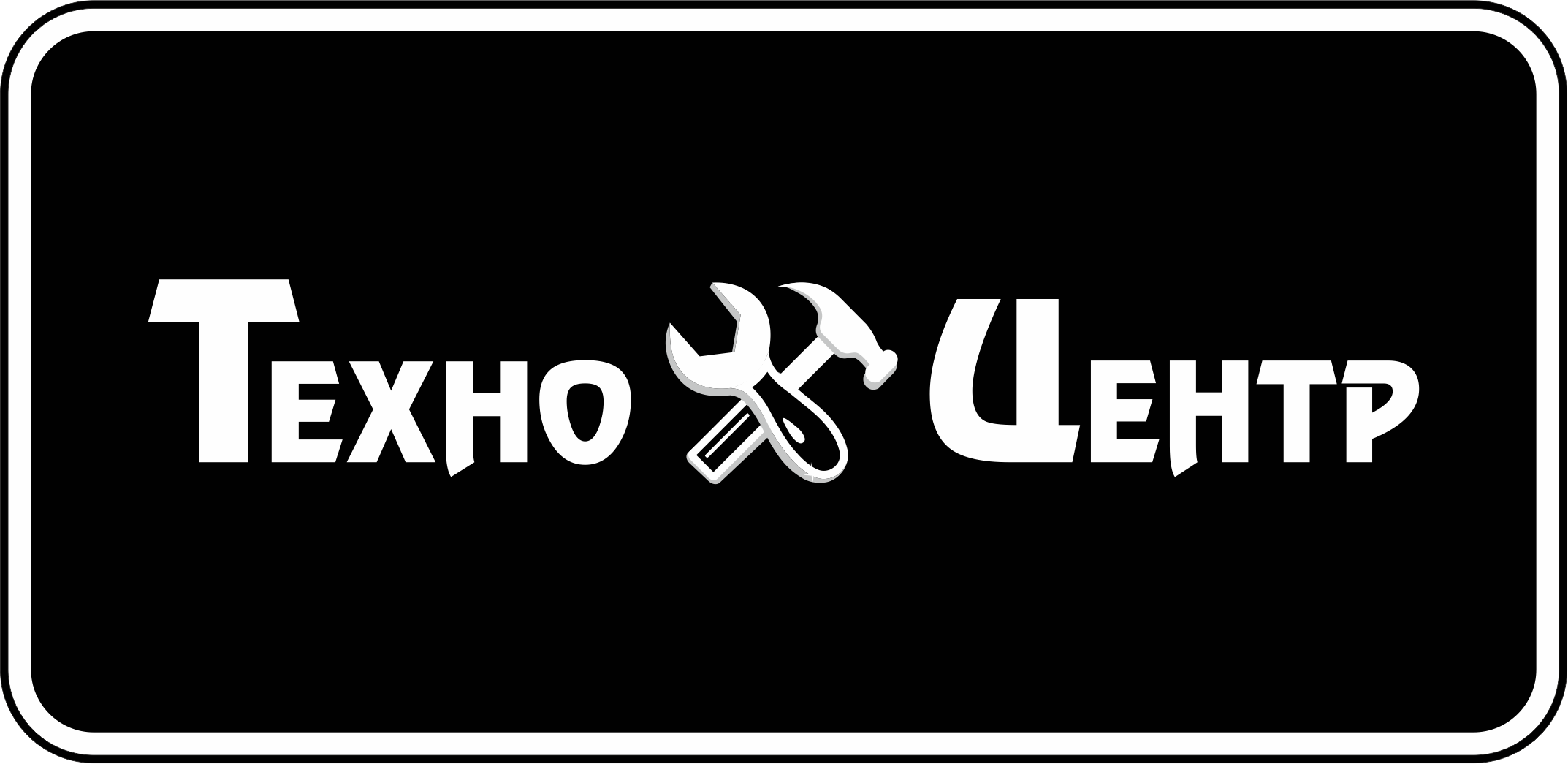 Поставщик: ИП Камынин Максим НиколаевичЮридический адрес: ул. Спортивная, 6, г. Владивосток, Приморский край, Россия, 690034Фактический адрес: ул. Спортивная, 6, г. Владивосток, Приморский край, Россия, 690034ИНН: 250304794497ОГРНИП: 315254300004487Расчётный счёт: 40802810707000000743
открыт в ДАЛЬНЕВОСТОЧНЫЙ ФИЛИАЛ ПАО «ПРОМСВЯЗЬБАНК» г. ХабаровскКорреспондентский счёт: 30101810700000000744БИК: 040813744Телефон: 8 800 201-99-70WhatsApp: +7 991 497-99-70Telegram: @technocentreproЭлектронная почта: tcruspro@yandex.ruСайт: technocentre.pro